Supplementary MaterialBrosch et al., DLPFC volume is a neural correlate of resilience in healthy high-risk individuals with both childhood maltreatment and familial risk for depressionInvestigation of further covariates and resilience factorsTable 1. Additional state/trait scores by groupNote: Mean (SD). Bonferroni post-hoc tests were used to compare the groups. HCR- : Healthy control and low risk, HCR+: healthy control and high risk, MDDR-: depressive and low risk, MDDR+: depressive and high-risk. RS-25 = resilience questionnaire, FSozu = social support,IQ measured using Multiple Choice Word Test-B (MWT-B)HC groups differ significantly from MDD groups: HCR- < MDDR-; HCR- < MDDR+; HCR+ < MDDR-; HCR+ < MDDR+HC groups differ significantly from MDDR+ : HCR - > MDDR+; HCR+ > MDDR+HC groups differ significantly from MDD groups, MDD groups differ significantly from each other: HCR- > MDDR-; HCR- > MDDR+; HCR+ > MDDR-; HCR+ > MDDR+; MDDR- > MDDR+All groups differ significantly from each other:HCR- > HCR+; HCR- > MDDR-; HCR- > MDDR+; HCR+ > MDDR-; HCR+ > MDDR+; MDDR- > MDDR+HCR+ differs significantly from MDDR- : HCR+ > MDDRRe-analysis of risk x diagnosis interaction effect with additional covariates (BMI, socioeconomic status), and in only womenTable 2. Additional GMV analysesNote: Socioeconomic status was operationalized as years of education. Other covariates included in each model are age, sex, site, body coil change and TIV. We applied ROI analysis using four literature-derived bilateral ROIs (i.e. middle frontal gyrus, superior frontal gyrus, inferior frontal gyrus, frontal pole). Group distribution in the female sample: HCR- (n=269), HCR+ (n=52), MDDR- (n=55), MDDR+ (n=140)Inclusion of HC with only environmental or familial riskTable 3. Additional analysis of healthy controls including intermediate risks Note: Intermediate risk = only one risk facter, i.e. environmental or maltreatment.HCR- and HCR+ are groups previously defined, HCenv = healthy control with only environmental risk, HCfam = healthy control with only familial riskWe extracted average grey matter values and controlled for age, sex, site, body coil change and total intracranial volume. Due to novel calculations lMFG volume scores differ minimally in the HCR- and HCR+ group. The groups differ significantly in their volume in the left middle frontal gyrus: F(3,835) = 7.374, p < .001. Bonferroni post-hoc revealed a significant difference between HCR+ and HCR-, and HCR+ and HCenva)  HCR- < HCR+; HCenv < HCRInvestigation of possible GMV outliers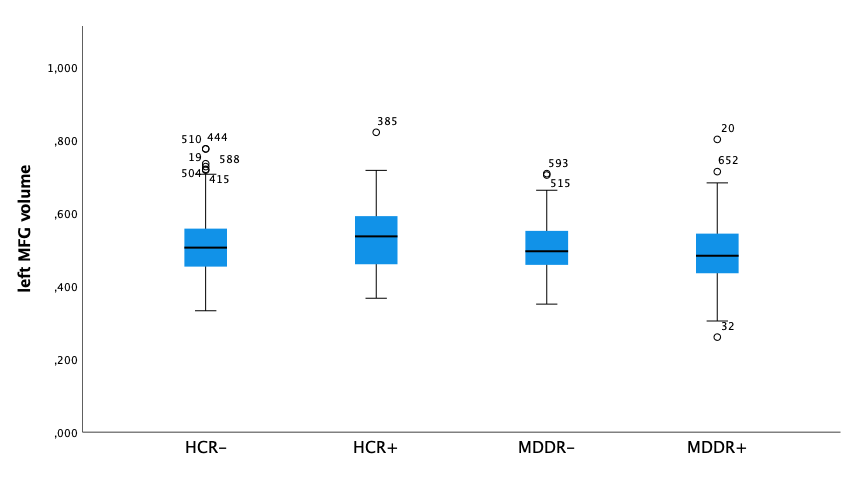 Figure 1. Boxplots for left MFG volume per group Note: These values are not adjusted for relevant covariates (i.e. age, sex, site, body coil, TIV)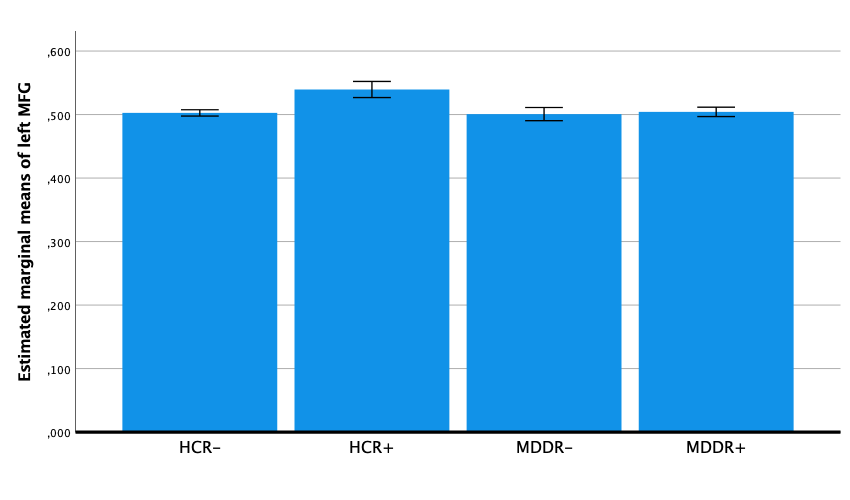 Figure 2. Estimated marginal means of left MFG volume by group adjusted for relevant covariates (i.e. age, sex, site, body coil, TIV).Table 4: lMFG volume per group after exclusion of outliersNote: We excluded all outliers (n = 12) and re-ran the analysis. Groups differed significantly in their volumes F(3, 784) = 9.99, p < .001. HCR+ still had significantly higher lMFG volume compared to all other groups, Bonferroni post-hoc corrected, all p <.001.Exploratory whole-brain analysis risk x diagnosis interaction at p < .001, uncorrectedHCR-(n=437)HCR+(n=67)MDDR-(n=101)MDDR+(n=199)pBMI24.07 (4.60)23.45
(3.40)25.84 (5.29)26.79(6.33)<. 001 a)Years of education14.22(2.54)14.17 (2.46)13.52(2.66)13.16(2.83)<. 001 b)RS-25Sum143.69 (16.70)139.58 (19.17)119.97 (25.95)111.86 (25.90)<. 001 c)RS-25Acceptance of self and life44.14(6.16)41.37(7.49)35.47(9.60)31.95(9.11)<. 001 d)RS-25Personal competence99.55(11.71)98.21(12.85)84.50(17.73)79.91(18.45)<. 001 c)FSozu 4.61(0.44)4.37(0.55)4.15(0.73)3.75(0.90)<. 001 d)Household net income (€)2025.10 (1897.35)2162.51(2031.83)1835.07(1558.22)1706.59(1332.36)  .128IQ115.18(13.26)114.24 (12.64)110.89(12.39)112.80(13.61)  .015    e)MNI (at peak)MNI (at peak)MNI (at peak)MNI (at peak)Cluster size: kxyzSideTp (FWE corr.)Analysis with BMI as covariateMiddle Frontal Gyrus186-3448-12L4.06.046Superior Frontal Gyrus55262063R3.34.401Analysis with years of education as covariateMiddle Frontal Gyrus206-344812L4.08.038Superior Frontal Gyrus10262063R3.21.478Analysis with only women (N = 516)Middle Frontal Gyrus11-344812L3.22.506HCR-(n=437)HCenv(n=213)HCfam(n=127)HCR+(n=67)plMFG0.503(0.076)0.479
(0.080)0.516(0.077)0.515(0.086)<. 001 a)MeanNStandard deviationMinimumMaximumHCR-.509437.077.332.775HCR+.53167.087.367.820MDDR-.507101.071.350.707MDDR+.490199.082.260.801MNI (at peak)MNI (at peak)MNI (at peak)MNI (at peak)Cluster size: kxyzSideTp (FWE corr. peak level)Positive contrastFusiform Gyrus2634-4-32R3.44.929Negative contrastMiddle Frontal Gyrus268-344812L4.06.305Postcentral Gyrus5630-3066R3.42.940Basal Cerebrum and Forebrain Brain12100-8R3.28.986Inferior Frontal Gyrus758203R3.21.993Superior Frontal Gyrus7262063R3.20.995Angular Gyrus1-32-6839L3.11.999